FunctionsMy definition											Characteristics												    Vocabulary wordExample											Non-exampleVertical Line TestA test use to determine if a relation is a _______________. A relation is a function if there are no _____________ lines that intersect the graph at more than __________ point.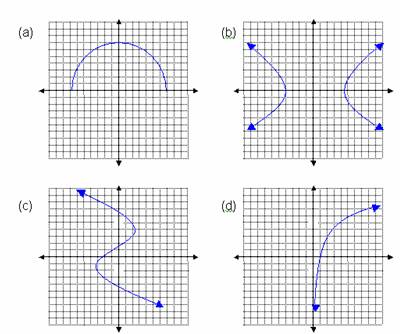 